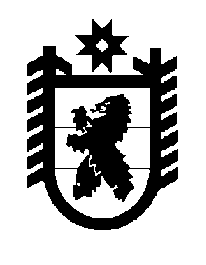 Российская Федерация Республика Карелия    ПРАВИТЕЛЬСТВО РЕСПУБЛИКИ КАРЕЛИЯРАСПОРЯЖЕНИЕот  3 августа 2016 года № 599р-Пг. Петрозаводск В соответствии с частью 11 статьи 154 Федерального закона 
от 22 августа   2004 года № 122-ФЗ «О внесении изменений в законо-дательные акты Российской Федерации и признании утратившими силу некоторых законодательных актов Российской Федерации в связи 
с принятием федеральных законов «О внесении изменений и дополнений 
в Федеральный закон «Об общих принципах организации законодательных (представительных) и исполнительных органов государственной власти субъектов Российской Федерации» и «Об общих принципах организации местного самоуправления в Российской Федерации», учитывая решение Совета Кемского муниципального района от 25 февраля 2016 года 
№ 14-3/122 «Об утверждении перечня имущества, предлагаемого к передаче из муниципальной собственности Кемского муниципального района в  государственную собственность Республики Карелия»: 1. Утвердить прилагаемый перечень имущества, передаваемого из муниципальной собственности Кемского муниципального района в государственную собственность Республики Карелия.2. Государственному комитету Республики Карелия по управлению государственным имуществом и организации закупок совместно 
с администрацией Кемского муниципального района обеспечить подписание передаточного акта.3. Право собственности Республики Карелия на указанное в распоряжении имущество возникает с момента подписания передаточного акта.           ГлаваРеспублики  Карелия                                                              А.П. ХудилайненУтвержден распоряжениемПравительства Республики Карелияот 3 августа 2016 года № 599р-ППЕРЕЧЕНЬ имущества, передаваемого из муниципальной собственности Кемского муниципального района в государственную собственность Республики Карелия№ п/пНаименование имуществаАдрес местонахождения имуществаИндивидуализирующие характеристики имущества1234Детский домпос. Рабоче-островск, ул. Желез-нодорожная, д. 82-этажное, общая площадь Клюшка хоккейная (6 шт.)пос. Рабоче-островск, ул. Желез-нодорожная, д. 8стоимость 6 рублейСветильник (12 шт.) пос. Рабоче-островск, ул. Желез-нодорожная, д. 8стоимость 12 рублейСтол ученический (8 шт.)пос. Рабоче-островск, ул. Желез-нодорожная, д. 8стоимость 8 рублейСтул «Экстра М» (30 шт.)пос. Рабоче-островск, ул. Желез-нодорожная, д. 8стоимость 30 рублейСтул деревянный (10 шт.)пос. Рабоче-островск, ул. Желез-нодорожная, д. 8стоимость 10 рублейСтул жесткий (20 шт.)пос. Рабоче-островск, ул. Желез-нодорожная, д. 8стоимость 20 рублейСтул ученический (16 шт.)пос. Рабоче-островск, ул. Желез-нодорожная, д. 8стоимость 16 рублейТумба прикроватная (11 шт.)пос. Рабоче-островск, ул. Желез-нодорожная, д. 8стоимость 11 рублейВерстак (2 шт.)пос. Рабоче-островск, ул. Желез-нодорожная, д. 8стоимость 2 рубляВодосчетчик (2 шт.)пос. Рабоче-островск, ул. Желез-нодорожная, д. 8стоимость 2 рубляДорожка ()пос. Рабоче-островск, ул. Желез-нодорожная, д. 8стоимость 18 рублейЗеркалопос. Рабоче-островск, ул. Желез-нодорожная, д. 8стоимость 1 рубльИсточник бесперебойного питанияпос. Рабоче-островск, ул. Желез-нодорожная, д. 8стоимость 1 рубльКарниз (14 шт.)пос. Рабоче-островск, ул. Желез-нодорожная, д. 8стоимость 14 рублейКоньки (3 пары)пос. Рабоче-островск, ул. Желез-нодорожная, д. 8стоимость 3 рубляКоньки хоккейные (7 пар)пос. Рабоче-островск, ул. Желез-нодорожная, д. 8стоимость 7 рублей1234Краскопультстоимость 1 рубльЛыжный комплект: лыжи,  палки, крепления, ботинки (22 шт.)стоимость 22 рубляЛюстра (2 шт.)стоимость 2 рубляМагнитофон (3 шт.)стоимость 3 рубляМат гимнастическийстоимость 1 рубльМашинка для стрижки  волосстоимость 1 рубльМодемстоимость 1 рубльНастольная лампа (3 шт.)стоимость 3 рубляОвощерезка-мельничкастоимость 1 рубльОгнетушитель (5 шт.)стоимость 5 рублейПневмомолотокстоимость 1 рубльПолировочная машина(2 шт.)стоимость 2 рубляПолка (2 шт.)стоимость 2 рубляПолка под портфелистоимость 1 рубльПолка радиальнаястоимость 1 рубльПолка угловая стоимость 1 рубльПолка угловая настольная (2 шт.)стоимость 2 рубляПродувка воздухомстоимость 1 рубльПылесосстоимость 1 рубльСветильник (124 шт.)стоимость 124 рубляСетевой фильтр (4 шт.)стоимость 4 рубляСкамейка с ящикомстоимость 1 рубльМодемстоимость 1 рубльСтеллаж (3 шт.)стоимость 3 рубляСтенд информационный (16 шт.)стоимость 16 рублейСтойка для цветов (3 шт.)стоимость 3 рубляСтол для учителя (3 шт.)стоимость 3 рубляСтол для столовой (7 шт.)стоимость 7 рублейСтол журнальный (5 шт.)стоимость 5 рублейСтол-книжка (3 шт.)стоимость 3 рубляСтул «Хохлома» (10 шт.)стоимость 10 рублейСтул офисный (6 шт.)стоимость 6 рублейСтул полумягкий (35 шт.)стоимость 35 рублейСумка для ноутбукастоимость 1 рубльТелефонстоимость 1 рубльТепловентилятор (6 шт.)стоимость 6 рублейТумбочка (16 шт.)стоимость 16 рублейУтюг Polaris PIB2246Aстоимость 1 рубльУтюг Binatone SI-4060стоимость 1 рубльЭтажеркастоимость 1 рубльИсточник бесперебойного питанияМодем (2 шт.)Шкаф настенныйМонитор Samsung 19 E1920NRинвентарный номер 020140111040734, стоимость 7548 рублейНоутбук Lenovo IdeaPad G500инвентарный номер 020140111040731, стоимость 17642 рубляНоутбук Lenovo IdeaPad G500инвентарный номер 020140111040732, стоимость 17642 рубляПланшетный компьютер Prestigio MultiPad 8.0инвентарный номер 020140111040728, стоимость 6918 рублейПланшетный компьютер Prestigio MultiPad 8.0инвентарный номер 020140111040729, стоимость 6918 рублейПланшетный компьютер Prestigio MultiPad 8.0инвентарный номер 020140111040730, стоимость 6918 рублейПринтер PLJ Pro P1102инвентарный номер 020140111040735, стоимость 5305 рублейПринтер PLJ Pro P1102инвентарный номер 020140111040736, стоимость 5305 рублейСистемный блок ПК IRU Corp 310 i3 3220 4Gb 500Gb Win8 Prof64инвентарный номер 020140111040733, стоимость 25452 рубляОграждение инвентарный номер 201210113000001, стоимость 744034,50 рубляКабина душеваяинвентарный номер 000000061040716, стоимость 14910,25 рубляКабина душеваяинвентарный номер 000000061040717, стоимость 14910,25 рубляВесы электронные SW-II 10инвентарный номер 002012071104718, стоимость 4200 рублейВодонагреватель ЭВН Redber объем , инвентарный номер 000000061040712, стоимость 8083,50 рубляВодонагреватель ЭВН Redber объем , инвентарный номер 000000061040713, стоимость 7430 рублейВодонагреватель ЭВН «ОКА» - 15-КВинвентарный номер 000000006104714, стоимость 3990 рублейИнгалятор Boreal F700инвентарный номер 000000761040705, стоимость 11000 рублейКомпьютеринвентарный номер 000000761040649, стоимость 33725 рублейКомпьютеринвентарный номер 201206121040722, стоимость 29828 рублейКомпьютеринвентарный номер 201206121040721, стоимость 29828 рублейКомпьютеринвентарный номер 201206121040723, стоимость 29828 рублейКопировальный аппарат Canon FC-128 F4инвентарный номер 000000761040508, стоимость 10695 рублейМотокосаинвентарный номер 020130711340727, стоимость 12990 рублейНоутбук HP 550 T5270 C2D, мышь Genius Optical NetScroll 321B mini USBинвентарный номер 000000761040682, стоимость 34155 рублейОблучатель рециркулятор «Дезар-4» (передвижной)инвентарный номер 000000761040704, стоимость 12000 рублейПринтерстоимость 4999 рублейПроектор Epson EMP-S LCD SVGA (800х600) инвентарный номер 000000761040650, стоимость 24625 рублейСинтезатор Сasio: синтезатор, чехол для  клавиш, стойка для клавиш, ременьинвентарный номер 201206121040719, стоимость 29950 рублейСканер НР ScanJet G3010 A4инвентарный номер 000000761040506, стоимость 4355 рублейТелевизор LG 50PA4510  50  инвентарный номер 201206121040720, стоимость 30000 рублейРостомер электронный с весами РЭП-1 инвентарный номер 201302101340726, стоимость 20700 рублейХолодильник «Саратов» 105инвентарный номер 000000610619329, стоимость 18135,50 рубляЭлектросушилка для рукинвентарный номер 201204110619338, стоимость 4700 рублейЭлектросушилка для рукинвентарный номер 201204110619339, стоимость 4700 рублейЭлектросушилка для рукинвентарный номер 201204110619340, стоимость 4700 рублейЭлектросушилка для рукинвентарный номер 201204110619341, стоимость 4700 рублейЭлектросушилка для рукинвентарный номер 002012041106342, стоимость 4700 рублейЭлектросушилка для рукинвентарный номер 201204110619343, стоимость 4700 рублейБытовой холодильник «Саратов 105»инвентарный номер 000007610618483, стоимость 17016 рублейВодонагреватель ЭВН Redber 395 объем , инвентарный номер 000000610619323, стоимость 8987 рублейВодонагреватель ЭВН «ОКА»-10инвентарный номер 000000610619332, стоимость 4000 рублейВодонагреватель ЭВН «ОКА»-10инвентарный номер 000000610619333, стоимость 4000 рублейВодонагреватель ЭВН «ОКА»-10инвентарный номер 000000610619331, стоимость 4300 рублейВодонагреватель ЭВН «ОКА»-10инвентарный номер 000000610619330, стоимость 3470 рублейДиван «Милан»инвентарный номер 000007610619288, стоимость 20200 рублейДиван угловойинвентарный номер 000007610618783, стоимость 27850 рублейДиван угловойинвентарный номер 000007610618784, стоимость 27850 рублейДиван-софаинвентарный номер 000007610618971, стоимость 17250 рублейЖарочный шкаф 3-секционный ШЖЭ-3 80109инвентарный номер 000007610619111, стоимость 56000 рублейКомплект детской мебели (5 модулей 140х360)инвентарный номер 000007610619117, стоимость 30000 рублейКровать с матрацеминвентарный номер 000007610618462, стоимость 17800 рублейКровать «Гаврош» с ортопедическим основаниеминвентарный номер 000000610619335, стоимость 5500 рублейКровать «Гаврош» с ортопедическим основаниеминвентарный номер 000000610619334, стоимость 5500 рублейМикроволновая печь SAMSUNG инвентарный номер 000007610619287, стоимость 4848 рублейМини-стенка со столом «Дружба»инвентарный номер 000007610619319, стоимость 14600 рублейНабор мягкой мебелиинвентарный номер 000007610618782, стоимость 27950 рублейМясорубка «АКСИОН»инвентарный номер 000000610619337, стоимость 3570 рублейПолкаинвентарный номер 000007610619300, стоимость 3700 рублейПолка-стеллаж «Столовая»инвентарный номер 000007610619316, стоимость 4700 рублейПылесос Samsung SC-8461 (blue)инвентарный номер 000007610619315, стоимость 8030 рублейСтеллаж СУ-2инвентарный номер 000007610618967, стоимость 3800 рублейСтеллаж СУ-2инвентарный номер 000007610618968, стоимость 3800 рублейСтеллаж с выдвижными ящиками «Сейф» (190х50х60)инвентарный номер 000007610619311, стоимость 3900 рублейСтенка 3-секционнаяинвентарный номер 000007610619310, стоимость 19100 рублейСтенка для медицинского кабинетаинвентарный номер 000007610619298, стоимость 30100 рублейСтенка угловая 6-секционнаяинвентарный номер 000007610619303, стоимость 29300 рублейСтиральная машина Bosсh WAA 20171 СЕинвентарный номер 201401110619351, стоимость 25000 рублейСтиральная  машина Boschинвентарный номер 201301110619347, стоимость 15215 рублейСтиральная  машина Boschинвентарный номер 201301110619348, стоимость 14705 рублейСтол письменныйинвентарный номер 000007610619215, стоимость 5000 рублейСтол  письменныйинвентарный номер 000007610619299, стоимость 5600 рублейСтол письменный с полкой «Дружба»инвентарный номер 000007610619318, стоимость 8750 рублейСтол овальныйинвентарный номер 000007610619114, стоимость 5000 рублейСтол овальныйинвентарный номер 000007610619115, стоимость 6000 рублейСтол компьютерный «Бета»инвентарный номер 000007610618747, стоимость 5800 рублейСтол компьютерныйинвентарный номер 000007610619214, стоимость 7000 рублейСтол угловой компьютерныйинвентарный номер 000007610619302, стоимость 7500 рублейСтол-тумбаинвентарный номер 000007610618748, стоимость 3750 рублейСтол-тумбаинвентарный номер 000007610618749, стоимость 3750 рублейСтол-тумбаинвентарный номер 000007610618750, стоимость 3750 рублейСтол-тумбаинвентарный номер 000007610618785, стоимость 3800 рублейСтол-тумбаинвентарный номер 000007610618786, стоимость 4600 рублейТумба с ящикоминвентарный номер 000007610619309, стоимость 3200 рублейХолодильник «Атлант» ХМ-4012-000инвентарный номер 020140110619350, стоимость 25000 рублейЦентрифуга бытовая для отжима белья «Фея»инвентарный номер 000007610619323, стоимость 3173 рубляШкафинвентарный номер 000007610619116, стоимость 10000 рублейШкаф-стеллаж с полкойинвентарный номер 000007610619308, стоимость 6200 рублейШкаф для одежды (220х40х45)инвентарный номер 000007610619307, стоимость 3400 рублейШкаф стеллажинвентарный номер 000000610619327, стоимость 6400 рублейШкаф-стеллаж со столом «Мойдодыр»инвентарный номер 000007610619321, стоимость 23150 рублейШкаф для кухни для хранения хлебаинвентарный номер 000000610619326, стоимость 8450 рублейШкаф модульный 7-секционный «Дружба» инвентарный номер 000007610619312, стоимость 26800 рублейШкаф модульный 6-секционный инвентарный номер 000007610619313, стоимость 25300 рублейШкаф модульный угловой «Орлы»инвентарный номер 000007610619317, стоимость 24900 рублейШкаф угловой  (220х80х80)инвентарный номер 000007610619306, стоимость 8700 рублейШкаф-купеинвентарный номер 000007610619289, стоимость 8700 рублейШкаф-купеинвентарный номер 000007610619290, стоимость 8700 рублейШкаф-купеинвентарный номер 000007610619291, стоимость 8700 рублейШкаф-купеинвентарный номер 000007610619292, стоимость 8700 рублейШкаф-купе (раздевалка мальчиков)инвентарный номер 000007610619293, стоимость 17500 рублейШкаф-купе (раздевалка мальчиков)инвентарный номер 000007610619294, стоимость 12300 рублейШкаф-купе (раздевалка мальчиков)инвентарный номер 000007610619295, стоимость 16650 рублейШкаф-купе (комната мальчиков)инвентарный номер 000007610619296, стоимость 16000 рублейШкаф-купе (комната девочек)инвентарный номер 000007610619297, стоимость 18000 рублейЭкран на треноге Da-LiteVersatol (152х152) (белый матовый)инвентарный номер 000007610618964, стоимость 3745 рублейЭлектроплита «ВЕКО» СЕ 58200инвентарный номер 201208110619344, стоимость 17037 рублейЭлектромясорубкаинвентарный номер 201301110619345, стоимость 5355 рублейКомпьютерный комплект: ноутбук, сумка для ноутбука, мышьинвентарный номер 020151111040737, стоимость 25940 рублейВидеокамера Sony HDR-CX280E в комплекте с картой памяти 32Gbинвентарный номер 020151111040742, стоимость 12687,50 рубляДиктофон Olimpus VN-713PC (серийный номер 23187410)инвентарный номер 020151111040740, стоимость 3390 рублейПринтер лазерный Canon MF 3010EX в комплекте с 2 картриджами и кабелеминвентарный номер 020151111040738, стоимость 8333,33 рубляФлипчарт (60х90) на треноге (2х3)инвентарный номер 020151111040741, стоимость 4160 рублейФотоаппарат Panasoniс DMC-SZ3EE-k в комплекте с картой памяти 16Gbинвентарный номер 020151111040739, стоимость 5680 рублейАвтогайковертинвентарный номер 000000001380038, стоимость 11250,93 рубляАвтомат световых эффектовинвентарный номер 000000001380027, стоимость 4176,90 рубляРучная автомойкаинвентарный номер 000000001380039, стоимость 5440,68 рубляУстройство для  антикоррозийной обработкиинвентарный номер 000000001380043, стоимость 3614,42 рубляБытовой холодильник  «Бирюса-18»инвентарный номер 000000001380063, стоимость 11058 рублейВентилятор электрический ЦН-70инвентарный номер 000000001380010, стоимость 13118,28 рубляВентилятор электрический ВЦ 4-75-63инвентарный номер 000000001380011, стоимость 8339,80 рубляВентилятор электрический ВЦ 14-46инвентарный номер 000000001380012, стоимость 13118,28 рубляДомашний кинотеатр LG LH-T3530инвентарный номер 000000761040703, стоимость 6590 рублейГидравлический домкратинвентарный номер 000000001380041, стоимость 3769,36 рубляДрель-винтоверт с  изменением направления  вращенияинвентарный номер 000000001380037, стоимость 3108,96 рубляКомплект видеонаблюденияинвентарный номер 000000761040701, стоимость 196000 рублейВоздушный компрессоринвентарный номер 000000001380044, стоимость 12814,30 рубляКотел пищеварочный  электрический КПЗ-100инвентарный номер 000000001380008, стоимость 6277,61 рубляПескоструйный аппаратинвентарный номер 000000001380035, стоимость 3807,46 рубляПианино «Фантазия»инвентарный номер 000000001380004, стоимость 10089,09 рубляПианиноинвентарный номер 000000001380005, стоимость 11913,15 рубляПринтер НР LaserJet 1018инвентарный номер 000000761040234, стоимость 5145 рублейСварочный аппаратинвентарный номер 000000001380050, стоимость 11619,23 рубляТелевизор SAMSUNG LE-40A330J1RUинвентарный номер 000000761040702, стоимость 39140 рублейУглошлифовальная  машина «болгарка»инвентарный номер 000000001380033, стоимость 8379,46 рубляШлифовальная машинаинвентарный номер 000000001380049, стоимость 4330,70 рубляЭлектрическая плитаинвентарный номер 000000001380022, стоимость 26943,05 рубляЭлектрообогреватель DeLonghi H190715инвентарный номер 000000001380018, стоимость 4757,55 рубляСтол компьютерный (2 шт.)инвентарный номер 000007610618100, стоимость 8100 рублейКомплекс детский спортивный «Карусель»инвентарный номер 000007610619305, стоимость 8000 рублейУличный детский комплексинвентарный номер 201411110619355, стоимость 51000 рублейХолодильник «Морозко»инвентарный номер 000000761061779, стоимость 3600 рублейВодонагреватель «Реал»инвентарный номер 000000761061515, стоимость 19160 рублейКровать односпальнаяинвентарный номер 000000761060001, стоимость 39780 рублейКухонный уголокинвентарный номер 000000001630052, стоимость 5572,76 рубляКухонный уголокинвентарный номер 000000001630051, стоимость 5572,76 рубляЛыжный комплект: лыжи,  палки, крепления, ботинки инвентарный номер 000007610618503, стоимость 3030 рублейМягкая мебель «ЛЮКС»инвентарный номер 000000761060029, стоимость 12059,06 рубляТренажер для приседаний с изменяемой нагрузкой МВ 7.16инвентарный номер 201410110619353, стоимость 33070 рублейСтенка детская «Волхова»инвентарный номер 000000761061661, стоимость 17952 рубляСтол письменныйинвентарный номер 000007610618103, стоимость 4050 рублейТурник трехуровневый МВ 7.01инвентарный номер 201410110619352, стоимость 30670 рублейШведская стенка МВ 7.25инвентарный номер 201410110619354, стоимость 35260 рублейБиблиотечный фонд: художественная, методическая литература, учебникиинвентарный номер 000000000000001Автоматический выключатель (2 шт.)стоимость 318,10 рубляПена монтажная (баллон) (2 шт.)стоимость 858,80 рубляРучка дверная (4 шт.)стоимость 146,80 рубляСетка Рабица ()стоимость 39254 рубляСтартер Philips 4-65 (25 шт.)стоимость 865 рублейБатник (5 шт.)стоимость 2366,93 рубляБлуза (10 шт.)стоимость 5779,28 рубляБлуза белаястоимость 850 рублейБотинкистоимость 13100 рублейБриджи (21 шт.)стоимость 8313,30 рубляБрюки (22 шт.)стоимость 16701,25 рубляБрюки болоньевые (20 шт.)стоимость 16353,33 рубляБюстгальтер (19 шт.)стоимость 4039,74 рубляВетровка (7 шт.)стоимость 8557,68 рубляГалстук (3 шт.)стоимость 690 рублейДжемпер (18 шт.)стоимость 15393,75 рубляДжинсы (57 шт.)стоимость 61006,17 рубляДжинсы детские (2 шт.)стоимость 1300 рублейДжинсы утепленные (4 шт.)стоимость 2600,00 рублейКепка (10 шт.)стоимость 1624,63 рубляКолготки (5 шт.)стоимость 870 рублейКомплект постельного белья (32 шт.)стоимость 17148,72 рубляКомплект: шорты, футболка (2 шт.)стоимость 700 рублейКомплект постельного белья «зима-лето» (48 шт.)стоимость 60480 рублейКомплект на диван (3 шт.)стоимость 9547,50 рубляКостюм (3 шт.)стоимость 9400 рублейКофта (10 шт.)стоимость 8672,74 рубляКроссовки (16 пар)стоимость 22809,69 рубляКупальник (4 шт.)стоимость 2743,33 рубляКуртка (68 шт.)стоимость 109818,52 рубляЛеггинсы (4 шт.)стоимость 880 рублейЛосины (2 шт.)стоимость 360 рублейЛосины (ангора) (5 шт.)стоимость 2000 рублейМайка (4 шт.)стоимость 420 рублейНаперник (70х70) (28 шт.)стоимость 5040 рублейНоски (54 шт.)стоимость 2540 рублейОдеяло ватное 
1,5-спальное (21 шт.)стоимость 10080 рублейПальтостоимость 4150 рублейПерчатки (17 пар)стоимость 2760 рублейПижама (12 шт.)стоимость 3569,30 рубляПлавки (20 шт.)стоимость 1752,60 рубляПлатьестоимость 1600 рублейПлатье (серое) (2 шт.)стоимость 4400 рублейПлатье вечернеестоимость 2500 рублейПодушка (пух-перо) (25 шт.)стоимость 11500 рублейПолотенце банное (6 шт.)стоимость 1101,17 рубляПолотенце махровое (30х70) (94 шт.)стоимость 7238 рублейПолотенце махровое  (70х140) (25 шт.)стоимость 7500 рублейРубашка (23 шт.)сумма 11941,78 рубляРубашка (белая)стоимость 450 рублейРукавицы (2 пары)стоимость 360 рублейСандалии (22 пары)стоимость 9655,62 рубляСапоги резиновые (3 пары)стоимость 2250 рублейСвитер (24 шт.)стоимость 20839,79 рубляСланцы (4 пары)стоимость 637,87 рубляСпортивные брюки (91 шт.)стоимость 36946,47 рубляТапки комнатные (24 пары)стоимость 6370 рублейТельняшка (3 шт.)стоимость 760 рублейТолстовка (37 шт.)стоимость 31231,29 рубляТопик (10 шт.)стоимость 1840,93 рубляТрусы (30 шт.)стоимость 3142,29 рубляТрусы купальные (4 шт.)стоимость 1000 рублейТуфли (24 пары)стоимость 27550,44 рубляШторы (тюль-органза) (11 шт.)стоимость 7427,50 рубляФутболка (40 шт.)стоимость 12118,77 рубляХалат рабочий (10 шт.)стоимость 2500 рублейХалат (белый) (7 шт.)стоимость 1120 рублейХалат рабочий (9 шт.)стоимость 2490 рублейЧехол «Фенди» (46 шт.)стоимость 57500 рублейШапка (32 шт.)стоимость 9598,16 рубляШарф (6 шт.)стоимость 1376,40 рубляШорты (37 шт.)стоимость 16294,30 рубляШторы портьерные (36 шт.)стоимость 4950 рублейЮбка (7 шт.)стоимость 4121,75 рубляБлуза (5 шт.)стоимость 2530 рублейКупальник (7 шт.)стоимость 3360 рублейТюль (46 шт.)стоимость 37681,50 рубляХалат (14 шт.)стоимость 5914,09 рубляЮбка (2 шт.)стоимость 810 рублейУчебное пособие «Пропись. 1 класс» (4 шт.)стоимость 259,20 рубляУчебное пособие  «Атлас. 5 класс. География» (2 шт.)стоимость 209,16 рубляУчебное пособие «Атлас. 6 класс. География» (5 шт.)стоимость 522,90 рубляУчебное пособие «Атлас. 8 класс. География» (2 шт.)стоимость 209,16 рубляБокал (23 шт.)стоимость 736 рублейВедро эмалированное (3 шт.)стоимость 2010 рублейВилка (50 шт.)стоимость 2000 рублейГитара детская (3 шт.)стоимость 10200 рублейДоска школьная (2 шт.)стоимость 3650 рублейЕлка декоративная (8 шт.)стоимость 8300 рублейУчебное пособие «Итоговая аттестация. 3 класс» (математика, окружающий мир, русский  язык, литература) (8 шт.)стоимость 594,72 рубляКастрюля эмалированная объем , стоимость 507 рублейКастрюля алюминиевая (4 шт.)объем , стоимость 2404 рубляКастрюля эмалированная (6 шт.)стоимость 2412 рублейУчебное пособие «Комплексные работы. 1 класс»стоимость 78,12 рубляУчебное пособие «Контрольные работы по русскому языку» (6 шт.)стоимость 481,32 рубляУчебное пособие «Контрольные работы по математике. 1 класс» (3 шт.)стоимость 251,12 рубляУчебное пособие «Контрольные работы по математике. 1 – 4 класс» 
(6 шт.)стоимость 502,24 рубляУчебное пособие «Контурные карты по географии. 6 – 10 класс» (10 шт.)стоимость 441 рубльКружка эмалированная (24 шт.)стоимость 2496 рублейЛожка столовая (50 шт.)стоимость 2000 рублейЛожка чайная (40 шт.)стоимость 800 рублейНабор медикаментов (2 шт.)стоимость 2038,43 рубляНабор из трех кастрюль   (эмалированные) (2 шт.)стоимость 2756 рублейНож для мяса (10 шт.)стоимость 1610 рублейПоловник (5 шт.)стоимость 897 рублейУчебное пособие «Рабочая тетрадь по биологии» (9 шт.)стоимость 2242,80 рубляУчебное пособие «Рабочая тетрадь по музыке» (3 шт.)стоимость 344,28 рубляУчебное пособие «Рабочая тетрадь по литературе»стоимость 137,08 рубляУчебное пособие «Рабочая тетрадь по окружающему миру» (6 шт.)стоимость 799,18 рубляУчебное пособие «Рабочая тетрадь по русскому  языку» (2 шт.)стоимость 219,24 рубляУчебное пособие «Рабочая тетрадь по географии» (8 шт.)стоимость 1108,80 рубляУчебное пособие «Рабочая тетрадь по истории» (2 шт.)стоимость 166,60 рубляУчебное пособие «Рабочая тетрадь по технологии»стоимость 120,58 рубляСковорода (2 шт.)стоимость 1760 рублейСковорода  TEFAL (2 шт.)стоимость 1420,25 рубляСковорода алюминиевая, керамическое покрытие (3 шт.)стоимость 2198 рублейТаз пластмассовый (13 шт.)стоимость 1469,81 рубляТаз эмалированный (2 шт.)стоимость 936 рублейТарелка глубокая (110 шт.)стоимость 3255,65 рубляТарелка мелкая (116 шт.)стоимость 2784 рубляТерка (3 шт.)стоимость 582 рубля«Тесты по математике» (4 шт.)стоимость 307,44 рубля«Тесты по литературе» (2 шт.)стоимость 267,12 рубля«Тесты по окружающему миру»стоимость 146,08 рубляБатник (5 шт.)стоимость 1255,28 рубляБриджи (6 шт.)стоимость 1272,86 рубляБрюки утепленные (6 шт.)стоимость 1800 рублейБутсы футбольные (9 пар)стоимость 7857 рублейТкань бязь (розовая) ()стоимость 250 рублейТкань вафельное полотно ()стоимость 900 рублейВетровка (13 шт.)стоимость 6432,66 рубляВодолазка (3 шт.)стоимость 482,36 рубляТкань жоржет ()стоимость 520 рублейКомплект: противогаз ГП-7, дополнительный патрон ДПГ-3, аптечка АИ-2, ИПП-11, ИПП-1 (6 шт.)стоимость 26652 рубляКомплект на диван (2 шт.)стоимость 2200 рублейКостюм спортивныйстоимость 200 рублейТкань костюмная  хлопчатобумажная ()стоимость 1500 рублейТкань кашибо ()стоимость 2250 рублейМайка-топик (6 шт.)стоимость 220 рублейНакидка для платья (3 шт.)стоимость 650 рублейПальтостоимость 2336,74 рубляТкань пикачо ()стоимость 364 рубляПокрывало (37 шт.)стоимость 15100 рублейПолотенце вафельное (24 шт.)стоимость 574,07 рубляСарафан (8 шт.)стоимость 1957,60 рубляТопик (11 шт.)стоимость 1085,45 рубляТюль (6 шт.)стоимость 540 рублейФартук (16 шт.)стоимость 1300 рублейФутбольная форма: футболка, шорты (9 шт.)стоимость 6754,50 рубляШторы портьерные (6 шт.)стоимость 1026 рублейПолотенце для ног из фланели (36 шт.)стоимость 720 рублейСкатерть (9 шт.)стоимость 1046,52 рубляШторы (тюль) (3 шт.)стоимость 729 рублейЮбка (10 шт.)стоимость 2105,62 рубляОтбеливатель «Белизна» (30 шт.)стоимость 471 рубльОтбеливатель «Бос» (9 шт.)стоимость 472,50 рубляВедро оцинкованное (9 шт.)стоимость 1604,50 рубля Веник сорго (5 шт.)стоимость 630 рублейГрабли садовые (4 шт.)стоимость 780,10 рубляГубка металлическая (6 шт.)стоимость 207,60 рубляДоска гладильнаястоимость 710 рублейДоска магнитнаястоимость 350 рублейКастрюля (4 шт.)стоимость 988 рублейКашпо для цветов (16 шт.)стоимость 524 рубляКлюч газовыйстоимость 994 рубляКомплект защитный «Феникс» (3 шт.)стоимость 6750 рублейСредство «Крот» (3 шт.)стоимость 201,60 рубляСредство «Лазурит» (42 шт.)стоимость 1982,40 рубляЛопата для снегастоимость 462 рубляЛопата совковая (4 шт.)стоимость 604,80 рубляЛопата штыковая (5 шт.)стоимость 620 рублейЛопаты совковые (3 шт.)стоимость 1161,90 рубляМешки для мусора (9 упаковок)стоимость 424,80 рубляМиска пластмассовая (7 шт.)стоимость 147 рублейНабор ключей имбусовыхстоимость 226,80 рубляНож кухонный (2 шт.)стоимость 96,50 рубляПассатижи (2 шт.)стоимость 342 рубляСредство «Пемолюкс» (20 шт.)стоимость 1344 рубляПерчатки резиновые (20 парыстоимость 924 рубляПротивопожарное полотно (4 шт.)стоимость 1656 рублейРулетка ()стоимость 128 рублейСалфетка хозяйственная (10 наборов)стоимость 273 рубляСредство «Санокс» (12 шт.)стоимость 1058,40 рубляСетка заградительная ячейка ()стоимость 3900 рублейСредство для мытья полов (14 шт.)стоимость 1058,40 рубляСтиральный порошок ()стоимость 2434,90 рубляСушилка для посуды (2 шт.)стоимость 493 рубляТермометр для холодильника (10 шт.)стоимость 741 рубльТэнстоимость 630 рублейУровеньстоимость 193,20 рубляФонарь (2 шт.)стоимость 483 рубляЧеренок для лопаты (2 шт.)стоимость 147 рублейКазанстоимость 840 рублейКастрюля (3 шт.)стоимость 1320 рублейНоутбук ASUS X55Cинвентарный номер 013.4.0028, стоимость 16500 рублейАнтенна «Триколор»инвентарный номер 104000000000000010, стоимость 9500 рублейДиван угловойинвентарный номер 63, стоимость 8140 рублейДомашний кинотеатр HTS3152инвентарный номер 104000000000000008, стоимость 14000 рублейКовер инвентарный номер 331, стоимость 4800 рублейКомпьютерный комплексинвентарный номер 104000000000000002, стоимость 25247 рублейКопировальный аппаратинвентарный номер 98, стоимость 7840 рублейКроватьинвентарный номер 44, стоимость 4029 рублейКроватьинвентарный номер 6, стоимость 4029 рублейКроватьинвентарный номер 39, стоимость 4029 рублейКроватьинвентарный номер 40, стоимость 4029 рублейКроватьинвентарный номер 41, стоимость 4029 рублейКроватьинвентарный номер 42, стоимость 4029 рублейКроватьинвентарный номер 43, стоимость 4029 рублейКроватьинвентарный номер 45, стоимость 4029 рублейКроватьинвентарный номер 46, стоимость 4029 рублейКровать детскаяинвентарный номер 013.6.0102, стоимость 7000 рублейМясорубка Bosсh MFW 1501инвентарный номер 013.6.0055, стоимость 3190 рублейСтиральная машинаинвентарный номер 010.4.0115, стоимость 11600 рублейСтиральная машина «Ассоль» XPB50-880Sинвентарный номер 013/4/0020-880S, стоимость 7500 рублейСтул офисныйинвентарный номер 010.6.0207, стоимость 3500 рублейСтул офисныйинвентарный номер 010.6.0208, стоимость 3500 рублейТелевизор Vestelинвентарный номер 104000000000000007, стоимость 35000 рублейТелевизор LGинвентарный номер 54, стоимость 7740 рублейФакс Sharp FO-55инвентарный номер 010.6.0216-55, стоимость 4155 рублейХолодильник 
«Саратов 173» 2-10-015инвентарный номер 013.4.0013, стоимость 16575 рублейШкаф КД-151 бухгалтерский металлическийинвентарный номер 013.6.0072-151бухг, стоимость 11200 рублейШкаф КД-151-А бухгалтерский металлическийинвентарный номер 013.6.0073-151-А бу, стоимость 5800 рублейШкаф-стеллажинвентарный номер 013.6.0052, стоимость 16400 рублейШкаф КД-152-А металлическийинвентарный номер 013.6.0071-152-А ме, стоимость 10600 рублейШкаф-стеллаж 3-секционныйинвентарный номер 013.6.0054, стоимость 8200 рублейШкаф-купеинвентарный номер 72, стоимость 17000 рублейСпециальное пассажирское транспортное средство (13 мест)марка, модель: ГАЗ-32213, идентификационный номер Х9632213070512633, год изготовления 2006, паспорт транспортного средства 52 МК 831363Дрель STURM CDинвентарный номер 106000000000000087, стоимость 1890 рублейМашинка для стрижки PHILIPS QC 5315/15инвентарный номер 013.4.0021, стоимость 1900 рублейМикроволновая печь LG MS2021Uинвентарный номер 013.8.0010, стоимость 2790 рублейМорозильная камераинвентарный номер 19, стоимость 1584,96 рубляОбогревательинвентарный номер 106000000000000023, стоимость 3000 рублейОбогреватель инвентарный номер 106000000000000006, стоимость 3000 рублейСтол (2 шт.)инвентарный номер 013.6.0068, стоимость 3500 рублейСтол инвентарный номер 013.6.0069, стоимость 1750 рублейСтол ученический инвентарный номер 013.6.0063-6, стоимость 2320 рублейСтол ученический (2 шт.)инвентарный номер 013.6.0062-мест, стоимость 4640 рублейСтул детский регулируемый (8 шт.)инвентарный номер 013.6.0070, стоимость 5920 рублейСтул офисный (4 шт.)инвентарный номер 106000000000000041, стоимость 10000 рублей1234Стул ученический инвентарный номер 013.6.0064-4, стоимость 900 рублейСтул ученический (2 шт.)инвентарный номер 013.6.0065-6, стоимость 1800 рублейФен Babyинвентарный номер 106000000000000066, стоимость 2455 рублейЧайник PHILIPS HD4646/70инвентарный номер 013.8.0009, стоимость 1439 рублейШкаф-стеллаж инвентарный номер 013.6.0052, стоимость 2800 рублейУтюг Sterlinggинвентарный номер 106000000000000065, стоимость 1300 рублей